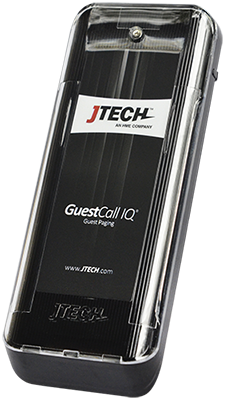 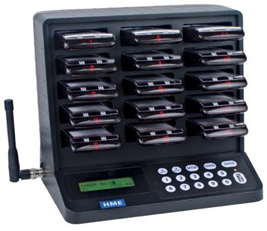 Transmitter Overview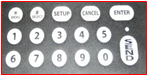 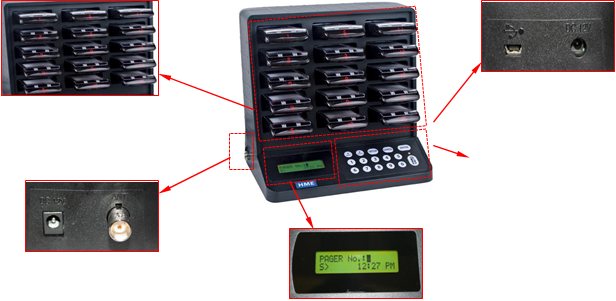 Paging System SetupBase Station and Charging Unit SetupLock the antenna to the lower left corner of the sending unit. Fit                                                                     o                   over plug and twist left to lock antenna in place.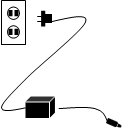 Plug the GuestCall sending unit A/C adaptor (Large tip power supply) into left side (near antenna) of the sending unit.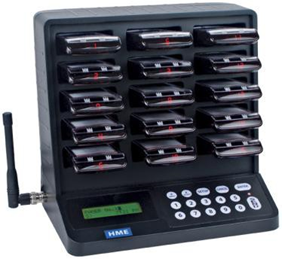 Plug the power supply into a standard 110 outlet.Seat the pagers into the charging slots until they “click”. Pagers do not have to be in numerical order. You should see a RED light appear on each pager. This light indicates that proper charging is taking place. The pager number LED will illuminate if you’re using IQ pagers with a digital display. When you remove a pager from its charger, it will display a demonstration page for 5 seconds.NOTE: Only use the AC adaptor supplied with your system! The use of non-approved power supply will invalidate the warranty. Also, use some type of surge suppressor on all power supplies for protection. Power surges are not covered under system warranty.Transmitter OperationThe GuestCall All in One IQ® system is plug and play ready. After the proper connections are made, the system will be ready for use. Pagers will quick charge to full capacity in only two hours.Default Set-UpCurrent time is setRange test is OFF. Testing range is only necessary for very large properties.Pagers are set to FLASH & Vibrate when paged.Duty Alert is OFFOut of Range alert is OFFThis configuration should be satisfactory for most locations. Should the need arise to make any configuration changes follow the instructions below. If you have difficulty call our customer service department at 800-321-6221 and a technician will be happy to walk you through the process.Paging the PagerTo alert a pager, simply press the pager number on the transmitter keypad followed by the “SEND” key. For example, press “11 – SEND” and pager #11 will signal. IQ pagers will signal for one minute and then reset. The alert time can be adjusted via the transmitter. Please see programming instructions below. You can reset any pager by inserting it into a charger slot.Locate / All Page FeatureThis feature causes ALL pagers (that are not charging) to signal at once. This feature is useful when you are closed and would like to locate any misplaced pagers around your facility. To locate ALL pagers, press “1249 - SEND”. Any pager not on a charger will signal. Search for the missing pagers by listening for the beep or voice call and looking for flashing lights. Remember to check the parking lot and look in the bushes! After finding all the missing pagers, put them on a charger to stop the “locate” alert. Never use the locate feature while pagers are with the guest as all the pagers will alert at once!!!System ProgrammingEnter Programming ModePress the “SETUP” button.Enter the password “1379” followed by “enter”.  If the password is accepted, the display will show “Use * to scroll to menu options”.Use the “*/Menu” key to scroll through the different menu options.Press “CANCEL” to exit the system programming menu.MENU OPTIONSSet the Current TimeAt the “Set Current Time” menu, press the “ENTER” key.Set the hour, then press the “ENTER” key.  Set the minutes, then press the “ENTER” key.      Use “1 or 2” key to select AM or PM, then press the “ENTER” key.   After the correct time is set, press the “ENTER” key to accept.  Press the “CANCEL” key to exit the system programming menu.Set the Sleep Shutdown Time (Factory Default: OFF)This system has an “ALL SLEEP” function that turns off all battery pagers (RNUM Vibe Only pagers) at once, automatically. You do not need to use this function if your system is completely rechargeable.To turn this feature “ON” or “OFF”:At the sleep shutdown menu, press “#/Select” key to turn the sleep shutdown to “ON” of “OFF”.Press enter to go back to the main menu.Change Shutdown TimeAt the sleep shutdown menu, press “# /Select” key to turn the sleep shutdown to “ON”.Press the “Enter” key.Set the hour then press “ENTER” key.Set the minutes and press “ENTER” key. Use the “# /Select” key to select AM or PM. After the correct time is set, press the “ENTER” to save. Press the “CANCEL” key 2 times to exit the system-programming menu.
Out of RangeWith this feature, the pagers will signal (beep or voice) when taken out of range of the transmitter to inform the staff that they are too far away and will miss their page. The alert will automatically stop when they step back within range.  Turning the Out of Range On/OffRemove all pagers from the charging unit or unplug the power supply that is connected to the first charging rack.At the Out of Range menu, press the #/Select key to turn the out of range ON or OFF.Press the ENTER key.   Range TestWith this feature you can determine what distance your transmitter will cover. To start the Range Test, follow the procedure below:Remove a couple of pagers from the charging stack.At the “Range Test” menu, press the “#/Select” key to turn range test “ON”.  Press the “ENTER” key to start the range test.  As soon as range test is activated you’ll notice the pagers flash once every 10 seconds (if you use numeric pagers they will vibrate). Walk around your property. When you reach the point where the pagers do not flash consistently, this is your maximum range.  If you would like to increase or decrease your range, exit range test and call 800-919-9903 for more options. Press the “CANCEL” key to stop the range test.  Press the “CANCEL” key to exit the system programming menu.NOTE: The transmitter has an auto shut off feature that will stop the range test after 15 minutes.  Programming the Pager NumberThis feature only works with the JTECH IQ Pager with digital display. Be sure that all pagers are returned before performing this procedure. Seat the pagers into the charging slots until they “click”. Pagers do not have to be in numerical order. You should see a BLUE light appear on each pager and the pager number LED will illuminate.At the “Program Pager #” menu, press the “Enter” key. Display should change to “Set Starting Number”Enter the Starting Pager number followed by the “Enter” Key.All pagers will be programmed in sequential order.Press the “CANCEL” key 3 times to exit the system-programming menu.Set the Pager AlertUse this feature to change the way your pagers alert the guest / patron. Be sure that all pagers are returned before performing this procedure. The factory default is FLASH & VIBE.At the “Set Pager Alert” menu, press the “# /Select” key to scroll through the different alert options.After making a selection, press the “Enter” key 2 times. Pagers will turn off and turn back on automatically when the new alert is being programmed. After programming, the pagers will now respond with your new selection.Press “CANCEL” key 3 times to exit the programming menu. The pagers are ready to receive the page with the new alert.Setting the Duty AlertThis feature enables your transmitter to send a page, at a preset time, to a certain pager to remind them of a duty required of them. For example, a staff person can receive a page every 60 minutes to remind him to check on something. You can assign up to 3 different pagers to be duty alert pagers. The factory default is OFF. To program the duty pager:At the “Duty Alert” menu, press “Enter” to program the first pager. Press the “# /Select” key to turn the duty cycle “ON” followed by the “ENTER” key.Enter the duty pager number and press “ENTER” key.Enter the cycle time (in minutes) and press the “ENTER” key.Enter the numeric message.After setting the duty alert function, press, “enter”. Display will show “Duty _ _ saved”.Press the “# /Select” to go the second pager or “CANCEL” twice to exit the system- programming menu. Follow the procedure above to program the next pager.Set the “Out of Range” AlertWith this feature enabled, the pagers will play a melody (IQ Pager) or vibrate (LTD Pager) when taken out of range of the transmitter to inform the guest that they are too far away and will miss their page. The melody or vibration will automatically stop when they step back within range. Be sure that all pagers are returned before turning out of range on or off. The factory default is OFF.To turn the out of range “ON”:At the “Out of Range” menu, press the “# /Select” key to turn the out of range ON.Press the “Enter” key 2 times. Pagers will turn off and turn back on automatically when the out of range is being programmed. After programming, the pagers will be activated when the pager is taken out of range of the transmitter.Press “CANCEL” key 3 times to exit the programming menu.To turn the out of range “OFF”:At the “Out of Range” menu, press “# /Select” key to turn the out of range OFF.Press the “Enter” key 2 times. Pagers will turn off and turn back on automatically when the out of range is being programmed.Press “CANCEL” key twice to exit the system-programming menu.Frequently Asked QuestionsWhat should I do when all of my pagers start playing a melody or vibrating and cannot be paged?The pagers are playing the out of range melody or the out of range vibration because they are not receiving the signal from the transmitter. First, be sure the transmitter has power and the antenna is securely attached, unplug the power cable at the right side of the transmitter for 15 seconds, then plug it back in. Using the instructions on page 5 of this manual, make certain the out of range feature is properly configured. If the problem continues, call us immediately at 800-919-9903 for assistance.Note: Returning the pagers to the charger will stop the out of range melody.The GuestCall pagers flash and vibrate when first removed from the charger. Is this right and can it be changed?Each pager will exhibit one cycle of the programmed alerts when first removed from the charger. This lasts about 5 seconds. This is the pager “demonstration” page and cannot be changed.Some IQ pagers do not have any number showing on the display. What is going on?If the pager is out of the charger (or if the charger is not plugged in) the pager battery is probably dead. Charge the pager(s) for 2 hours. If the pager is in the charger (with power) try pulling the pager out of the charger and reinsert it. This should fix the issue.I have to replace some missing pagers. What do I do?Call 800-321-6221 and order some new IQ pagers. You no longer need to specify pager numbers since the IQ pagers are now fully programmable on site. You can even keep extra IQ pagers on hand to remain at par!My IQ pagers are out of numerical order. Is this OK? How can I easily get them in order?The pagers can be in any order in the charger. You can easily reprogram them by following the instructions on page 4 of this instruction manual. The pagers will be renumbered in sequential order. This can be done as often as you like. Make sure all the pagers are in the charger before reprogramming.How long will my pager batteries last and how do I replace them?JTECH an HME Company uses the finest rechargeable NiMh batteries available. They should last 3-5 years. When they need to be replaced, the pager will display “LO” (only with IQ Pager) after being charged for at least 2 hours. Replacement battery packs can be purchased from HME and you can easily replace the batteries yourself with little or no down time. Call 800-321-6221 to order.Customer ServiceHelp is only a phone call away! Call our Customer Service Call Center at 800-321-6221My System is malfunctioning – What do I do?Read through the instruction manual. Answers to most questions can be found there.Make certain the transmitter and pagers have power. Check the outlet & circuit breaker.Are the pagers fully charged? They should all have the red charge indicator light on while on the charger. They should go through a demo page when removed from the charger.Unplug the Transmitter, wait 30 seconds & plug it back in. (Reboot)I need to send some pagers in for repair – What do I do?Ship malfunctioning components to the following address:JTECH an HME Company, Inc.1400 Northbrook Parkway Suite #320Suwanee, GA 30024Call 800-321-6221 and follow the prompts to Customer Service to obtain a JTECH RMA number.Pack the components securelyWrite the RMA number clearly and boldly on the outside of the package*Make certain your company information is in the box and on the return label – especially if you ship from a Pack & Ship store.Ship the equipment in a traceable manner for your protection. (I.e. UPS Ground Track). JTECH an HME Company is not responsible for packages lost in transit. Save the tracking number!Insure the shipment for replacement value.There are no charges for warranty repairs within the warranty period, other than your shipping costs. All products are shipped ground from HME. *Overnight or 2 day Shipping is available at an additional charge.Paging Hints and TipsMake sure Out of Range is turned on.Should the guest / patron travel outside the range of the host sending unit the system will alert them to come back closer or they will miss their page. This will also remind the guest / patron to return the pager should they forget to give it back.Only give out pagers to guests waiting less than one hour. *** Hospitality Use Only ***If the wait is longer than this, request that the guest check back at the host stand in 30 to 45 minutes and give them a pager at that point. Our studies have shown the “ditch rate” is higher the longer the wait time quoted and a guest will decide not to wait within the first ten minutes of being quoted. This will also give the host the opportunity to reconfirm the amount of time the guest can expect to wait.Use locate mode at the end of each day’s use to make sure all pagers are back on the charger.This will guarantee that all pagers are returned to the charger at the end of each day and acts as a check out procedure for the system. Guests / patrons may sometimes leave pagers in the bushes outside, in the parking lot or in waiting areas. Locate mode assists you in finding those misplaced pagers.Training is the key to success with a paging system.Orientating & training your entire staff on the use of the paging system is the key to success of the system. As a part of the general training program, time must be set aside to teach employees about the use and care of the paging system. Make certain staff members understand the importance of asking for the pager back when the guest / patron returns.Place Return Address Labels on back of Pagers.Encourage guests / patrons to send back the Pager if they do manage to take one home. You can purchase these labels in rolls of 100 by calling HME at 800.925.8091 and reference the .07 x.07 back Pager address label. The cost is $15.00 / 100.FCC Licensing Information (Applies only to users in the United States)JTECH paging systems operate on radio frequencies that are regulated by the Federal Communications Commission (FCC). In order to transmit on these frequencies, you are required to have a license issued by the FCC.  Under current FCC policy, you may operate the equipment under JTECH, an HME Company, a/k/a HME Wireless’ FCC license described below:Licensee: HME Wireless, Inc., d/b/a JTECH an HME Company
Call Sign: WQKJ800
Area of operation: United States nationwide, including Hawaii and Alaska, and United States TerritoriesFrequencies (MHz): 457.525, 457.550, 457.575, 457.600, 467.875, 467.900, 467.925Control point: 1400 Northbrook Parkway, Suite 320, Suwanee, GA 30024If you require a copy of the license, you can contact JTECH, an HME Company, or obtain one from the FCC web site (www.fcc.gov). You may, however, want to apply for your own FCC license. Whether you use JTECH, an HME Company’s, FCC license or obtain your own, you are responsible for complying with the FCC rules and requirements applicable to the JTECH paging system, particularly those that deal with private land mobile radio services. See 47 CFR Part 90.Changes or modifications not expressly approved by JTECH, an HME Company, may void the user’s authority granted by the FCC to operate this radio and should not be made. To comply with FCC requirements, transmitter adjustments should be made only by or under the supervision of a person certified as technically qualified to perform transmitter maintenance and repairs in the private land mobile and fixed services as certified by an organization representative of the user of those services. Replacement of any transmitter component (crystal, semiconductor, etc.) not authorized by the FCC equipment authorization for this radio could violate FCC rules.International Licensing Information (Applies only to users outside of the United States)JTECH paging and radio systems operate on radio frequencies that are regulated by international treaties. In order to transmit on these frequencies, you are required to have a license issued by the licensing authority in the country of operation. To obtain information on licensing, you should contact the relevant licensing authority in the country in which you are operating.Note: Use of these products outside the country where it was intended to be distributed is subject to local government regulations and may be prohibited.Radio Compliance (Applies only to users in the United States)THESE DEVICES COMPLY WITH PARTS 90 AND 15 OF THE FCC RULES, AS APPLICABLE.  OPERATION IS SUBJECT TO THE CONDITION THAT THE DEVICES DO NOT CAUSE HARMFUL INTERFERENCE. MODIFICATION OR CHANGES NOT EXPRESSLY APPROVED BY THE MANUFACTURER COULD VOID THE USER’S AUTHORITY TO OPERATE THE EQUIPMENT.IMPORTANT NOTE: To maintain compliance with Radio Frequency exposure guidelines, the transmitter and antenna must be at least 8 inches (20 centimeters) from any person.Your radio generates radio frequency electromagnetic energy during transmission mode.  The radio is designed for and classified as “General Population” and may be used in any location as long as the separation distance listed above is maintained.To ensure that your exposure to radio frequency electromagnetic energy is with the FCC allowable limits for occupational use, always follow these guidelines. Use ONLY authorized accessories with the equipment.  Use of unauthorized accessories can cause the FCC Radio Frequency Exposure compliance requirements to be exceeded.